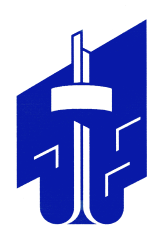 СОВЕТ депутатов металлургического района
второго созыварешениеот 27.04.2023	                                                                                                                      № 33/3ПРОЕКТВ соответствии с Федеральным законом от 6 октября 2003 года № 131-ФЗ                         «Об общих принципах организации местного самоуправления в Российской Федерации», Уставом Металлургического района города Челябинска Совет депутатов Металлургического районаР Е Ш А Е Т:Внести в решение Совета депутатов Металлургического района   от 21.03.2016      № 16/1 «Об официальном опубликовании (обнародовании) нормативных правовых актов органов местного самоуправления Металлургического района» следующие изменения:подпункт 2) пункта 1 решения изложить в следующей редакции:«2) сетевое издание Совета депутатов Металлургического района                                          в информационно-телекоммуникационной сети «Интернет» (metallsovet.ru) - для официального опубликования (обнародования) нормативных правовых актов Совета депутатов Металлургического района, а также нормативных правовых актов                                 Главы Металлургического района и Администрации Металлургического района города Челябинска, за исключением актов высшей юридической силы и актов, вступающих                        в силу в соответствии с Бюджетным кодексом РФ и Налоговым кодексом РФ;»;подпункт 3) пункта 1 исключить.Признать утратившими силу:1) решение Совета депутатов Металлургического района города Челябинска                      от 22.04.2022 № 24/8 «О внесении изменения в решение Совета депутатов Металлургического района от 21.03.2016 № 16/1 «Об официальном опубликовании (обнародовании) нормативных правовых актов органов местного самоуправления Металлургического района»;решение Совета депутатов Металлургического района города Челябинска                от 22.09.2022 № 28/8 «О внесении изменения в решение Совета депутатов Металлургического района от 21.03.2016 № 16/1 «Об официальном опубликовании (обнародовании) нормативных правовых актов органов местного самоуправления Металлургического района».Внести настоящее решение в раздел 2 «Органы и должностные лица местного самоуправления, муниципальная служба» нормативной правовой базы местного самоуправления Металлургического района города Челябинска.Ответственность за исполнение настоящего решения возложить  на Председателя Совета депутатов Металлургического района А.Е. Четвернина и заместителя Главы Металлургического района Н.Ю. Магей.Контроль исполнения настоящего решения поручить постоянной комиссии Совета депутатов Металлургического района по местному самоуправлению, регламенту                и этике (С.А. Малыгин).Настоящее решение вступает в силу со дня его официального опубликования (обнародования).Председатель Совета депутатовМеталлургического района					                                 А.Е. ЧетвернинГлава Металлургического района                                                                        С.Н. КочетковО внесении изменений  в решение   Совета депутатов          Металлургического       района от  21.03.2016  №   16/1   «Об       официальном опубликовании (обнародовании) нормативных правовых       актов      органов            местного самоуправления Металлургического района»